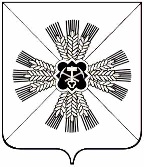 КЕМЕРОВСКАЯ ОБЛАСТЬ ПРОМЫШЛЕННОВСКИЙ МУНИЦИПАЛЬНЫЙ РАЙОНАДМИНИСТРАЦИЯОКУНЕВСКОГО СЕЛЬСКОГО ПОСЕЛЕНИЯПОСТАНОВЛЕНИЕот «18» сентября 2017г. №66с.ОкуневоО создании Комиссии по повышению устойчивости функционирования (ПУФ) предприятий, учреждений и организаций, расположенных на территории Окуневского сельского поселенияВ соответствии с Федеральными законами от 21.12.1994 № 68-ФЗ «О защите населения и территорий от чрезвычайных ситуаций природного и техногенного характера» и от 12.02.1998 № 28-ФЗ «О гражданской обороне», в целях обеспечения эффективности работы, направленной на повышение устойчивости функционирования предприятий, учреждений и организаций расположенных на территории Окуневского сельского поселения в чрезвычайных ситуациях мирного времени и в особый период:1. Создать Комиссию по повышению устойчивости функционирования (ПУФ) предприятий, учреждений и организаций, расположенных на территории Окуневского сельского поселения в составе согласно приложению № 1 к настоящему постановлению.2. Утвердить «Положение о Комиссии по ПУФ предприятий, учреждений и организаций, расположенных на территории Окуневского сельского поселения в чрезвычайных ситуациях мирного времени и в особый период» согласно приложению № 2 к настоящему постановлению.3. Руководителю организационно распорядительного органа Трофимову В.А. разработать и утвердить планы работы Комиссии. Практиковать проведение занятий, тренировок, учений с отработкой мероприятий, направленных на повышение устойчивости функционирования объектов экономики.5. Обнародовать настоящее постановление на информационном стенде администрации Окуневского сельского поселения и разместить на официальном сайте администрации Промышленновского муниципального района в информационно-телекоммуникационной сети «Интернет» в разделе «Поселения».6. Контроль за исполнением настоящего постановления оставляю за собой.7. Настоящее постановление вступает в силу со дня его официального обнародования.Приложение №1к постановлению администрации Окуневского сельского поселенияот 18.09.2017 №66СОСТАВКомиссии по ПУФ предприятий, учреждений и организаций, расположенных на территории Окуневского сельского поселения в чрезвычайных ситуациях мирного времени и в особый период.Приложение №2к постановлению администрации Окуневского сельского поселенияот 18.09.2017 №66ПОЛОЖЕНИЕо Комиссии по ПУФ предприятий, учреждений и организаций, расположенных на территории Окуневского сельского поселения в чрезвычайных ситуациях мирного времени и в особый период.1. Общие положения1.1. Комиссия по повышению устойчивого функционирования предприятий, учреждений и организаций, расположенных на территории Окуневского сельского поселения в чрезвычайных ситуациях мирного времени и в особый период (Комиссия по ПУФ) создана в целях планирования и координации выполнения мероприятий, направленных на повышение устойчивости функционирования объектов экономики в чрезвычайных ситуациях мирного времени и в особый период. Она является постоянно действующим, организующим, координирующим и консультативным органом.1.2. В своей деятельности Комиссия по ПУФ руководствуется:- Указами Президента Российской Федерации;- Постановлениями и распоряжениями Правительства Российской Федерации;- Постановлениями и распоряжениями Правительства Ростовской области;- Постановлениями и распоряжениями Администрации Шолоховского района;- Постановлениями и распоряжениями Администрации Окуневского сельского поселения;- Организационно-методическими указаниями Главного управления МЧС России по Ростовской области.1.3. Решения Комиссии по ПУФ, принятые в условиях чрезвычайных ситуаций, в пределах ее компетенции, являются обязательными для выполнениями всеми объектами.1.4. Деятельность Комиссии по ПУФ включает планирование, подготовку и выполнение мероприятий объектами по повышению устойчивости функционирования в чрезвычайных ситуациях в мирное время и особый период.2. Обязанности Комиссии по ПУФГлавной обязанностью Комиссии по ПУФ является разработка и организация осуществления мероприятий по предотвращению чрезвычайных ситуаций, уменьшению ущерба от последствий аварий, катастроф, стихийных бедствий и воздействия современных средств поражения вероятного противника на предприятиях.На Комиссию по ПУФ возлагается:2.1. Совместно с комиссиями по ПУФ предприятий, учреждений и организаций – проведение исследований и исследовательских учений с целью определения наиболее уязвимых мест функционирования предприятий, учреждений и организаций в чрезвычайных ситуациях мирного времени и в особый период; разработка мероприятий и предложений, направленных на повышение устойчивости их функционирования и на ликвидацию уязвимых мест, обнаруженных в ходе проведения исследований.2.2. Разработка планов мероприятий по ПУФ, принятие мер по обеспечению их необходимыми финансовыми и материальными ресурсами и контроль за реализацией.2.3. Координация и контроль работы комиссий по ПУФ предприятий, учреждений и организаций по выполнению ими требований нормативных документов, регламентирующих повышение устойчивости их функционирования в чрезвычайных ситуациях мирного времени и в особый период.2.4. Контроль за выполнением требований ГО при реконструкции и комплексном капитальном ремонте производственных сооружений, цехов и помещений.2.5. Руководство и контроль за работой комиссий по ПУФ объектов.2.6. Заслушивание председателей комиссий по ПУФ объектов о работе и выполнении ими запланированных мероприятий по повышению устойчивости функционирования объектов.2.7. Подготовка проектов рекомендаций и указаний Главы Администрации Окуневского сельского поселения по вопросам повышения устойчивости функционирования объектов в мирное время и в особый период.2.8. Контроль за:- содержанием и ремонтом защитных сооружений и поддержание их в готовности для приема населения при чрезвычайных ситуациях (радиационное заражение местности);- сохранностью имущества 2 группы, своевременностью его освежения и правильностью хранения;- подготовкой предприятий, учреждений и организаций к работе в военное время.2.9. Подготовка предложений по восстановлению предприятий после воздействия обычных средств и оружия массового поражения.2.10. Наращивание фонда защитных сооружений и средств индивидуальной защиты в мирное и военное время.2.11. Доведение содержания нормативных актов, указаний Комиссии по ПУФ и комиссии по ЧС и ПБ до руководящего состава объектов экономики, направленных на повышение устойчивости функционирования объектов в чрезвычайных ситуациях мирного времени и в особый период в части, их касающейся.3. Права Комиссии по ПУФКомиссии по ПУФ предоставляется право:3.1. В пределах своей компетенции принимать решения,обязательные для исполнения объектами.3.2. Привлекать к участию в рассмотрении отдельных вопросов по ПУФ специалистов объектов.3.3. Осуществлять контроль за деятельностью комиссий по ПУФ объектов. Заслушивать должностных лиц предприятий, учреждений и организаций по вопросам повышения устойчивости.3.4. Устанавливать взаимодействие с комиссиями по ПУФ предприятий, учреждений и организаций по решению взаимных вопросов, направленных на повышение устойчивости функционирования хозяйства.4. Организация работы Комиссии по ПУФ4.1. Комиссия по ПУФ назначается постановлением Администрации Окуневского сельского поселения. В состав Комиссии по ПУФ включаются руководители объектов и специалисты, существенным образом влияющие на повышение устойчивости функционирования объектов чрезвычайных ситуациях мирного времени и в особый период.4.2. Работа Комиссии по ПУФ организуется и проводится в соответствии с годовым планом, с учетом складывающейся обстановки при возникновении чрезвычайных ситуаций в Окуневском сельском поселении.4.3. В процессе работы Комиссии по ПУФ ведется следующая документация:- годовые планы работы;- протоколы заседания Комиссии по ПУФ;- журнал проведения исследований (исследовательских учений);- справочные материалы необходимые для оценки состояния объектов экономики к работе в чрезвычайных ситуациях мирного времени и в особый период;- нормативные и директивные документы по ПУФ.ГлаваОкуневского сельского поселения В.В. Ежов№п/пФИОДолжность№п/пФИОДолжность1231Ежов Владимир Васильевичглава Окуневского сельского поселения(председатель Комиссии)2Трофимов Василий АлексеевичРуководитель организационно распорядительного органа администрации Окуневского сельского поселения(заместитель председателя Комиссии)3Асабина Татьяна СергеевнаВедущий специалист администрации Окуневского сельского поселения (секретарь Комиссии)4Меренкова Светлана ЮрьевнаДиректор МБОУ «Окуневская СОШ» (по согласованию)5Тишкина Лариса ВикторовнаЗаведующая МБДОУ «Окуневский детский сад «Умка» (по согласованию)6Чернышова Наталья АлександровнаДиректор МБОУ «Пьяновская ООШ» (по согласованию)7Скрипников Анатолий МихайловичСтароста п.Ранний(по согласованию)8Исаков Николай ИвановичСтароста рзд.Новый Исток(по согласованию)9Эйман Людмила ВладимировнаЗаведующий Окуневским ФАП (по согласованию)10Гаврилова Мария АлексеевнаЗаведующий Пьяновским ФАП (по согласованию)